 PRIX ÉTUDIANT QUALITÉ PERFORMANCE 2021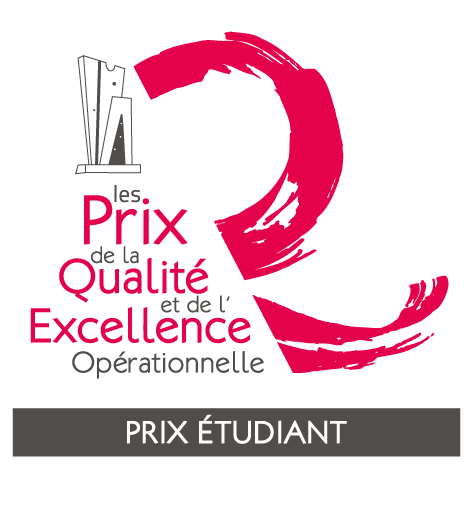   Identité du établissement d'enseignementNom de l'établissement : Adresse :Nom et Fonction du Référent :Tel : 	Mail :  Identité des étudiants candidats et catégorie de concours (jusqu'à 2 candidats) 1/ Nom et prénom du candidat : Position dans le cursus :    Bac+3, Licence pro, Licence 3        Bac+5 Master, Ingénieur       Bac+6, MastèreSpécialité étudiée :Tel : 	Mail :‡2/ Nom et prénom du candidat : Position dans le cursus :      Bac+3, Licence pro, Licence 3      Bac+5 Master, Ingénieur       Bac+6, MastèreSpécialité étudiée :Tel : 	Mail :  Engagement Je confirme la candidature de mon établissement au Prix Étudiant Qualité Performance 2021Date : 